Расскажите детямБеседа «Огонь - ваш друг или враг?». Задайте вопросы ребёнку- Как ты думаешь, огонь - наш друг или враг? (Огонь-враг, потому что из-за него могут сгореть вещи, квартира, дом, лес.) (Могут погибнуть люди, животные)- Подумай, когда огонь бывает добрым и полезным? (в лесу можно погреться у костра, приготовить еду, огонь используют на заводах)Огонь  известно человеку с давних времен. С его помощью совершается много полезных дел. Он, верно, служит в повседневном быту и на производстве.   Полезные свойства огня научились использовать сталевары, электросварщики, люди других профессий.- Что нужно делать, что бы огонь приносил нам пользу и не превращался из нашего друга во врага? (правильно с ним обращаться, соблюдать правила пожарной безопасности)Как добывали огонь в древности.Впервые огонь был добыт первобытными людьми. Его применяли для того, чтобы согреться, приготовить пищу, для защиты от диких зверей, освещения и подачи условных сигналов. Существовало три основных способа добычи огня.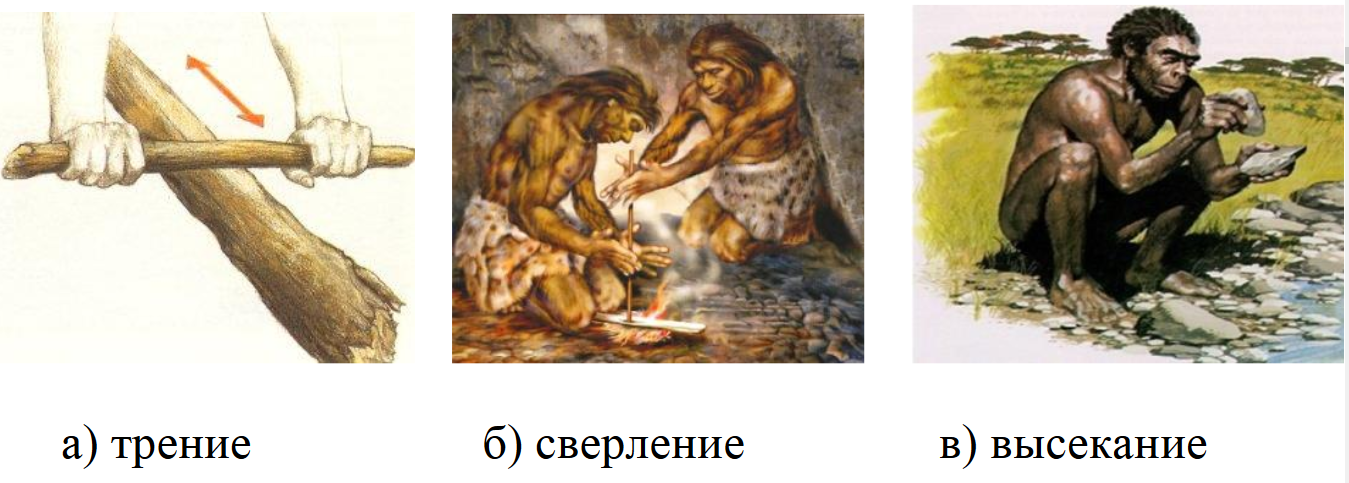 Первый метод заключается в трении более твёрдого куска дерева о мягкую древесину. Во втором способе твёрдую и заострённую ветку вставляли в отверстие в мягком дереве и руками приводили в движение, быстро вращая. В третьем способе огонь вспыхивал из искры, полученной вследствие ударов друг о друга двух камней. Процесс добычи и подчинения огня был очень сложным и длинным. Люди ассоциировали огонь с жизнью. От него зависело все: и еда и тепло и защита от хищников. Он мог, как помочь, так и навредить, уничтожив жилище. Поэтому грозный огонь обожествляли и поклонялись ему как живому существу. Сейчас люди не видят ничего сверхъестественного в том, как горит огонь. Однако, как и в древности, если с огнем обращаться неосторожно, то может случиться беда. В современном мире нас окружают множество материалов и веществ, способных загореться от одной искры и вызвать пожар. Его можно избежать, зная основные условия возникновения и прекращения процесса горенияПожар - неконтролируемый процесс горения, сопровождающийся уничтожением материальных ценностей и создающий опасность для жизни людей.В жилых домах пожары возникают значительно чаще, чем в общественных или производственных зданиях.Причины пожаров во всех случаях одни и те же:- Неосторожное обращение с огнем.- Небрежное использование бытовых нагревательных приборов.- Нарушение правил пожарной безопасности при эксплуатации сети и электропроводки.- Возгорание телевизоров, радиоаппаратуры.Как можно устранить пожар.Задайте ребёнку вопрос. Чем можно потушить пожар?Выпал на пол уголек,
Деревянный пол зажег.
Не смотри, не жди, не стой,
А залей его. . . (ВОДОЙ). - Недаром говорят: ОГОНЬ ВОДЫ БОИТСЯ.- А ещё чем можно?- Пожар не ждёт! К ящику бросок!!- Насыпь на очаг спасительный … (ПЕСОК)Объясните ребёнку что такое огнеупорная ткань, для чего она нужна?Расскажите ребёнку, что электроприборы нельзя тушить водой, а в домашних условиях можно пламя от электроприбора засыпать стиральным порошком.Расскажите о последствия пожара, что это не только пепел, обугленные предметы, но и ожоги.ОЖОГИ бывают разной степени тяжести.1 степени-покраснение2 степени-появляются пузыри3, 4 степени-самые тяжёлыеВспомните с ребёнком правил пожарной безопасности.1.     Не балуйся дома со спичками и зажигалками.2.     Уходя из комнаты или из дома, не забывай выключать электроприборы.3.     Не суши бельё над плитой.4.     Ни в коем случае не зажигай фейерверки, свечи, бенгальские огни дома (лучше это делать со взрослыми).5. Не прикасайся к электрическим приборам сырыми руками.Побеседуйте с ребёнком о профессии пожарного.С огнем бороться мы должны,С водою мы напарники,Мы очень людям всем нужны.Так кто же мы? (Пожарные)Пожарный одет в брезентовый костюм, он не промокает и не горит в огне. При работе на пожаре пожарным приходится продвигаться по задымлённому коридору, надев специальные противогазы. Спросите ребёнка зачем пожарному каска? (каска защищает голову от ударов, если на пожарного что-нибудь упадет.) Каким должен быть пожарный? (смелым, отважным, храбрым, умным.)А каких людей не возьмут в пожарные? (ленивых, трусливых, слабых.)Воспользуйтесь интернет ресурсами и посмотрите видеоматериалы и мультфильмы по пожарной безопасности.Правила поведения детей при пожаре https://www.youtube.com/watch?time_continue=8&v=MquP8KKomck&feature=emb_logo Правила поведения в лесуhttps://www.youtube.com/watch?time_continue=1&v=2ReGWpKVMgg&feature=emb_logoРазноеhttps://yandex.ru/video/search?text=%D0%BF%D1%80%D0%B0%D0%B2%D0%B8%D0%BB%D0%B0%20%D0%BF%D0%BE%D0%B2%D0%B5%D0%B4%D0%B5%D0%BD%D0%B8%D1%8F%20%D0%B2%D0%BE%20%D0%B2%D1%80%D0%B5%D0%BC%D1%8F%20%D0%BF%D0%BE%D0%B6%D0%B0%D1%80%D0%B0%20%D0%B4%D0%BB%D1%8F%20%D0%B4%D0%B5%D1%82%D0%B5%D0%B9&path=wizardОбъясните ребёнку, что нужно делать, если случился пожар.Как вызвать пожарных? (01,112)Что нужно назвать, когда вызываешь пожарную службу? (Имя, фамилию, домашний адрес, что горит.)Если нет возможности выбраться из горящего помещения, но есть доступ к воде при пожаре, то необходимо вылить ее на пол, так огонь не сможет распространиться.Плотно закройте двери в горящее помещение, заткните щели мокрой тканью, тем самым оградив себя от поступления дыма, поливайте дверь.В ожидании пожарных не прячьтесь в скрытные места, это усложнит поиск для пожарных.Выйдите на балкон, закрыв плотно за собой дверь, и криками привлеките внимание прохожих и пожарных; если балкона нет подойдите к окну, встаньте на стул и машите рукой или палкой с белой тряпкой, чтобыНе открывайте окна и двери, от свежего воздуха огонь будет только усиливаться.Если есть задымление смочите широкое полотно  водой, укройтесь, двигайтесь в направлении выхода. Это нужно делать ползком, так как дыма внизу меньше чем сверху.Если пожар начался в многоэтажном доме, нельзя  спускаться на лифте, нужно бежать вниз по лестнице!  Если количество ткани и воды ограничены, то прикройте голову и дыхательные пути влажным платком, полотенцем или другой подручной тканью.Если вы находитесь в большом здании и не можете выбраться, что бы пожарные вас нашли быстро нужно повесить внутри комнаты на окно любую белую (светлую ткань), так пожарные поймут, что там люди. В тёмное время суток сигнал можно подавать любым светящимся предметом (телефоном, фонариком, электронной игрушкой).